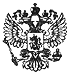 Федеральный закон от 16 октября 2017 г. N 295-ФЗ "О внесении изменения в статью 36 Федерального закона "О финансовой аренде (лизинге)"     Принят Государственной Думой 27 сентября 2017 года     Одобрен Советом Федерации 10 октября 2017 года     Внести в абзац четырнадцатый статьи 36 Федерального закона от29 октября 1998 года N 164-ФЗ "О финансовой аренде (лизинге)" (Собраниезаконодательства Российской Федерации, 1998, N 44, ст. 5394; 2002, N 5,ст. 376) изменение, изложив его в следующей редакции:     "отнесение к предмету лизинга племенных животных, а также крупногорогатого скота специализированных мясных пород, выращенного в РоссийскойФедерации в целях разведения;".Президент Российской Федерации                                  В. ПутинМосква, Кремль16 октября 2017 годаN 295-ФЗ